INSTRUKSI KERJAPENGGUNAAN ALAT DIGITAL WIND METER TYPE EJKELKAMPFAKULTAS TEKNOLOGI PERTANIANUNIVERSITAS BRAWIJAYADaftar IsiHalaman depan dan pengesahan 	iDaftar isi 	iiTujuan 	1Ruang lingkup 	1Prinsip	1Dokumen /Peralatan (disesuaikan dengan unit kerja) 	1Prosedur/cara kerja (disesuaikan dengan unit kerja)  	1Bagan alir  	1Tujuan Memastikan pemakaian dan pengoperasian digital wind meter type ejkelkamp sesuai prosedur agar kegiatan praktikum dan penelitian dapat berjalan dengan baik dan lancar.Ruang lingkup Proses kegiatan praktikum dan penelitian yang berhubungan dengan pengoperasian digital wind meter type ejkelkampPrinsipMempelajari penggunaan digital wind meter type ejkelkamp untuk mengukur kecepatan udara baik udara normal maupun udara yang dipaksakan (Misal : blower, kipas angin, dll)Peralatan Digital wind meter type ejkelkampProsedurCek kondisi alat (baterai), dengan cara tekan tombol ON disamping alat (hijau), jika terdapat tulisan Low Bat maka baterai harus digantiHubungkan kabel sensor dengan display sesuai dengan masing – masing warna kabel.Tempatkan kipas pengukur pada bagian yang akan diukur Tekan tombol hijau pada posisi On (kebawah), biarkan beberapa saat sampai display menunjukkan angka stabil (satuan m/s)Matikan alat dan kembalikan ke posisi awalBagan Alir 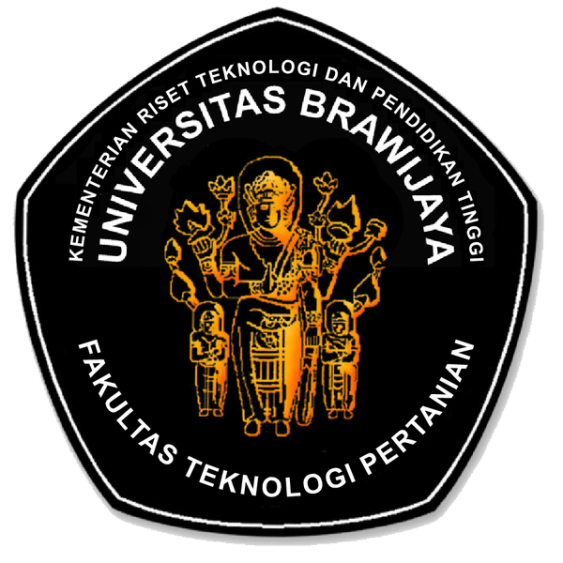 FAKULTAS TEKNOLOGI PERTANIANUNIVERSITAS BRAWIJAYAKode/No: 01000 07302FAKULTAS TEKNOLOGI PERTANIANUNIVERSITAS BRAWIJAYATanggal: 6 April 2017INSTRUKSI KERJA PENGUNAAN ALAT DIGITAL WIND METER TYPE EJKELKAMPRevisi: 0INSTRUKSI KERJA PENGUNAAN ALAT DIGITAL WIND METER TYPE EJKELKAMPHalaman: 1 dari 10ProsesPenanggungjawabPenanggungjawabPenanggungjawabTanggalProsesNamaJabatanTandatanganTanggal1. PerumusanRizky L.R. Silalahi, STP, M.ScKetua GJM FTP6 April 20172. PemeriksaanAgustin Krisna Wardana, STP, Wakil Dekan I FTP6 April 20173. PersetujuanDr. Ir. Sudarminto S.YDekan FTP6 April 20174. PenetapanDr. Ir. Sudarminto S.YDekan FTP6 April 20175. PengendalianRizky L.R. Silalahi, M.ScKetua GJM FTP6 April 2017